Name_______________________________Date______________________________Period________________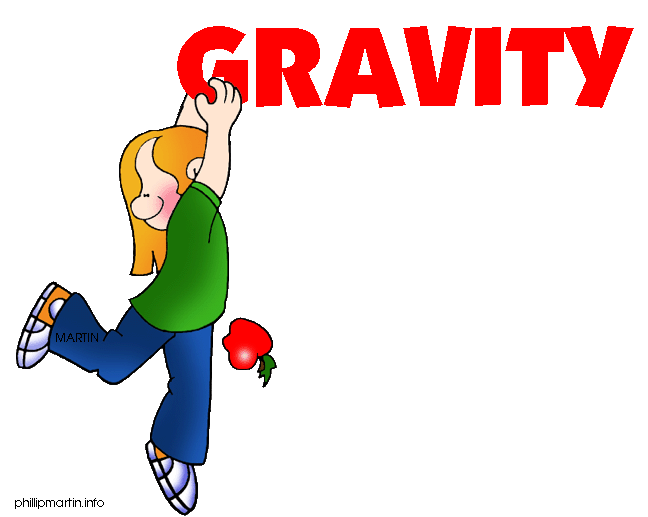 Learning Goal:  Students will investigate the variables that affect the force of gravity on objects.  Background information:  Variable-A variable is any factor that can be changed or controlledIndependent Variable – something that is changed by the scientistWhat is testedWhat is manipulatedDependent Variable – something that might be affected by the change in the independent variableWhat is observedWhat is measuredThe data collected during the investigationINSTRUCTIONS:  Open up the Gravity simulation on the PhET website.Get familiar with the simulation by moving the figures back and forth as well as changing the mass of the spheres.  Circle the different variables that can be found in this simulation.Distance between figures			Mass of the spheresForce						Size of the figuresStrength of the figures			Size of the meter stick	What do you think the size of the arrows on top of each sphere represent?   Pick a variable to manipulate (the independent variable).  Summarize what you changed and what happened in the table below:Change a different variable and summarize what happens in the table below:True or False1.  Gravity is a force that can be changed.      T/F2.  The bigger an object is, the smaller the force of gravity.  T/F3.  As one object gets closer to another object, the force of gravity will increase.  T/F              4.  The Sun has a greater gravitational force than Jupiter.  T/FCircle the Correct AnswerAn object with more mass has more/less  gravitational force than an object with a smaller mass.  Objects that are closer together have more/less of a gravitational force between them than objects that are further apart.  Teacher NotesBefore I assigned this lab to my students, I did a quick review of variables.  We practiced identifying independent and dependent variables after taking notes on the subject.  There are many excellent Power Points and worksheets available online.  The 8th graders I teach have had practice with variables, however I have found they usually need a review.  This lesson was an introduction to the concept of gravity in astronomy.  Manipulated (Independent) VariableDependent VariableManipulated (Independent) VariableDependent Variable